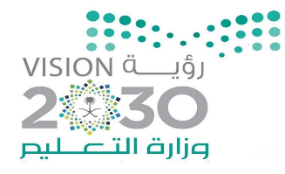 أسئلة الفصل الدراسي الثالث (الدور الأول) للعام 1444هـاسم الطالبة: .......................................  رقم الجلوس: ...................السؤال الأول: أ) ضعي علامة () امام العبارة الصحيحة وعلامة () أمام العبارة الخاطئة: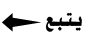 ب) اختاري الإجابة الصحيحة فيما يأتي: السؤال الثاني: أ) أملئ الفراغات بالكلمات المساعدة: هي الخرائط التي يمكن تحديثها بسهولة  .............................................  تعمل على تثبيت النبات وتمدها بالعناصر الغذائية اللازمة لنموها ............................................ من أساليب تنمية الثروة الحيوانية  ..................................اكبر حقل نفطي بحري انتاج في العالم هو .............................................................ب) صلى المجموعة ( أ ) بما يناسبها في المجموعة ( ب ) باستخدام الأرقام: السؤال الثالث: أذكري فقط 4 من مقومات الصناعة : .......................................................................................................................................................................................................................................................................................................................................................................انتهت الأسئلةوالله الموفقالمصحح الدرجة الدرجة كتابة المراجع الدرجة بعد المراجعة الدرجة كتابةالتوقيع التوقيع 40401)تعد المعادن من أهم الثروات الاقتصادية في وطني (           )2) تنقسم التجارة في وطني الى داخلية وخارجية (           )3) من أهم صادرات المملكة النفط والتمور(           )4)توزيع السكان في العالم ليس منتظم بل يتفاوت من مكان الى اخر(           )5)يكثر السكان في المدن الساحلية والسهول(           )6) تراجعت حرفة الرعي بسبب انتقال الناس الى المدن(           )7) يبتعد الانسان عن المناطق الاستوائية بسبب ارتفاع رطوبة الجو(           )8) اول من رسم الخرائط البابليون في العراق والفراعنه في مصر (           )9)تعتبر الشمس من الموارد المتجددة في الطبية (           )10) من صور المحافظة على المياة ترشيد استهلاكها (           )11)بيع السلع والبضائع وشراها داخل الوطن يسمى تجارة خارجية (           )12) تزداد الكثافة السكانية في الجبال الشاهقة والصحاري الجافة(           )13)يعتبر نبات الأقحوان من النباتات المعمرة (           )14) المياه الجوفية هي المياه التي تعلو سطح الأرض ولا تحتاج لجهد لاخراجها (           )1تستعمل مياه الصرف الصحي المعالجة في00000000000تستعمل مياه الصرف الصحي المعالجة في00000000000تستعمل مياه الصرف الصحي المعالجة في00000000000تستعمل مياه الصرف الصحي المعالجة في00000000000تستعمل مياه الصرف الصحي المعالجة في00000000000أري المنتزهاتب       الغسيلجالشرب2تاتي الزراعة في الصدارة بين الأنشطة 000000000000تاتي الزراعة في الصدارة بين الأنشطة 000000000000تاتي الزراعة في الصدارة بين الأنشطة 000000000000تاتي الزراعة في الصدارة بين الأنشطة 000000000000تاتي الزراعة في الصدارة بين الأنشطة 000000000000أالأقتصاديةبالسياحيةجالرياضية3هي تحويل المادة الخام الموجودة في الطبية للاستفادة منها 000000000هي تحويل المادة الخام الموجودة في الطبية للاستفادة منها 000000000هي تحويل المادة الخام الموجودة في الطبية للاستفادة منها 000000000هي تحويل المادة الخام الموجودة في الطبية للاستفادة منها 000000000هي تحويل المادة الخام الموجودة في الطبية للاستفادة منها 000000000أالصناعهبالتجارة جالرعي4 من عوامل نجاح الزراعة 000000000من عوامل نجاح الزراعة 000000000من عوامل نجاح الزراعة 000000000من عوامل نجاح الزراعة 000000000من عوامل نجاح الزراعة 000000000أالتربةبالــــبحارجالرمال5 من فوائد الصناعة 00000000من فوائد الصناعة 00000000من فوائد الصناعة 00000000من فوائد الصناعة 00000000من فوائد الصناعة 00000000أتوفير فرص العمل بتوفير المادة الخامجتوفير الأراضي 6اكبر حقل بري في العالم هو 0000000000اكبر حقل بري في العالم هو 0000000000اكبر حقل بري في العالم هو 0000000000اكبر حقل بري في العالم هو 0000000000اكبر حقل بري في العالم هو 0000000000أالغوارب               منيفة جالسفانية 7ينمو نبات التين الشوكي في البيئة 0000000000ينمو نبات التين الشوكي في البيئة 0000000000ينمو نبات التين الشوكي في البيئة 0000000000ينمو نبات التين الشوكي في البيئة 0000000000ينمو نبات التين الشوكي في البيئة 0000000000أالجبلية ب              الاودية جالرمال8من امثلة المياة العذبة 0000000000000000من امثلة المياة العذبة 0000000000000000من امثلة المياة العذبة 0000000000000000من امثلة المياة العذبة 0000000000000000من امثلة المياة العذبة 0000000000000000أالبحار بالانهار جالمحيطات9من الموارد الطبيعية الغير متجددة 000000000من الموارد الطبيعية الغير متجددة 000000000من الموارد الطبيعية الغير متجددة 000000000من الموارد الطبيعية الغير متجددة 000000000من الموارد الطبيعية الغير متجددة 000000000أالرياحبالحديدجالهواء 10تسمى النباتات المعمرة 000000000تسمى النباتات المعمرة 000000000تسمى النباتات المعمرة 000000000تسمى النباتات المعمرة 000000000تسمى النباتات المعمرة 000000000أالعشبيةبالدائمة جالشوكية11من العوامل البشرية المؤثرة في سكان العالم 0000000000000من العوامل البشرية المؤثرة في سكان العالم 0000000000000من العوامل البشرية المؤثرة في سكان العالم 0000000000000من العوامل البشرية المؤثرة في سكان العالم 0000000000000من العوامل البشرية المؤثرة في سكان العالم 0000000000000أالمياهبالاقتصادجالمناخ12يسكن في قارة اسيا من سكان العالم نحو 0000000000يسكن في قارة اسيا من سكان العالم نحو 0000000000يسكن في قارة اسيا من سكان العالم نحو 0000000000يسكن في قارة اسيا من سكان العالم نحو 0000000000يسكن في قارة اسيا من سكان العالم نحو 0000000000أ40%ب              60%ج20%13تشكل قارة 0000000ما يقارب 1% من سكان العالمتشكل قارة 0000000ما يقارب 1% من سكان العالمتشكل قارة 0000000ما يقارب 1% من سكان العالمتشكل قارة 0000000ما يقارب 1% من سكان العالمتشكل قارة 0000000ما يقارب 1% من سكان العالمأافريقيا باستراليا جأمريكا 14يقوم على تبادل السلع والمنتجات ويشمل التجارة والخدمات هو 00000000يقوم على تبادل السلع والمنتجات ويشمل التجارة والخدمات هو 00000000يقوم على تبادل السلع والمنتجات ويشمل التجارة والخدمات هو 00000000يقوم على تبادل السلع والمنتجات ويشمل التجارة والخدمات هو 00000000يقوم على تبادل السلع والمنتجات ويشمل التجارة والخدمات هو 00000000أ         النشاط الزراعي بالنشاط التجاري  جالنشاط الصناعيتنويع الاعلاف   الخرائط الرقمية     السفانية التربة( أ ) ( ب ) 1)هي رسم لسطح الأرض او جزء منه صيد الأسماك 2) من أهم المعادن الموجودة في وطني التعليم والصحة3) من أهم الخدمات في وطني	الفضة والنحاس4) من أهم الأنشطة الاقتصادية في وطني الخريطة 